Pacchetto Scuola a.s. 2018-2019Bando per accedere ai contributi: scadenza 8 giugno 2018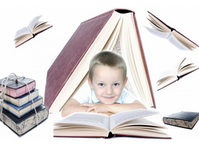 L'Ufficio Pubblica Istruzione avvisa che con D.G.R. n. 381 del 9 aprile 2018 la Regione Toscana ha approvato l'intervento economico individuale denominato “PACCHETTO SCUOLA a.s. 2018/2019” a favore degli studenti toscani che frequentano una scuola secondaria di primo o secondo grado, recepito dal Comune di Pescaglia con proprio atto n. 479 del 28.04.2018.

Il “Pacchetto scuola” per l'anno scolastico 2018/2019 è destinato a studenti residenti in Toscana iscritti ad una scuola secondaria di primo o secondo grado, statale, paritaria privata o degli Enti locali, appartenenti a nuclei familiari con indicatore economico equivalente (ISEE) non superiore all’importo di euro 15.748,78.

Il beneficio può essere utilizzato per:acquisto libri di testo;acquisto altro materiale didattico;servizi scolastici. La domanda d’ammissione al bando diretta al Sindaco del Comune di Pescaglia dello/della studente/studentessa, con allegata la copia fotostatica di un documento d’identità del dichiarante deve essere presentata al Comune di residenza dello/della studente/studentessa  entro venerdì 8 giugno 2018 con le seguenti modalità: 
Consegnata a mano all’ Ufficio Protocollo del Comune di Pescaglia – Via Roma 2 – 55064 – Pescaglia – nei giorni da Lunedì a Sabato orario 8,30 – 13,30. Consegna a mano presso l’Ufficio distaccato di S. Martino in Freddana (dietro la farmacia) – nei giorni Lunedì-Mercoledì-Venerdì-Sabato orario 12,00-13,30; Via posta tramite raccomandata a/r, al seguente indirizzo comune di Pescaglia Ufficio Protocollo Via Roma 2 55064 Pescaglia (LU). Non fa fede il timbro postale e l’Amministrazione non assume alcuna responsabilità riguardo al funzionamento del servizio postale;Via PEC all’indirizzo: comune.pescaglia@postacert.toscana.it. La domanda dovrà essere spedita da un sito certificato P.E.C.